Под эгидой ООН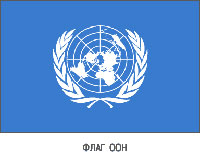 2021–2030 гг. – Второе Десятилетие действий по обеспечению безопасности дорожного движения2021–2030 гг. – Десятилетие здорового старения Организации Объединенных Наций2021–2030 гг. – Десятилетие по восстановлению экосистем2021–2030 гг. – Десятилетие науки об океане в интересах устойчивого развития2019–2028 гг. – Десятилетие мира в память о Нельсоне Манделе2019–2028 гг. – Десятилетие семейных фермерских хозяйств2018–2028 гг. – Международное десятилетие действий "Вода для устойчивого развития"2018–2027 гг. – Третье десятилетие по борьбе за ликвидацию нищеты2016–2025 гг. – Десятилетие действий по проблемам питания2016–2025 гг. – Третье десятилетие промышленного развития Африки2015–2024 гг. – Международное десятилетие лиц африканского происхождения2014–2024 гг. – Десятилетие устойчивой энергетики для всехПод эгидой ЮНЕСКОг. Аккра (Республика Гана) объявлен Всемирной столицей книги 2023 года2022 - 2031 гг. - Десятилетие науки и технологий в РФ. Указ Президента от 25.04.20222018 - 2027 гг. - Десятилетие детства в России. Указ Президента от 29.05.20172023 год - Год педагога и наставника. Указ Президента от 27.06.2022Указом Президента Российской Федерации от 15.07.2022 № 457 2023 год объявлен годом празднования 80-летия разгрома советскими войсками немецко-фашистских войск в Сталинградской битве.Календарь историко-правовых дат на 2023 год.
Российская ФедерацияПод эгидой ООН2021–2030 гг. – Второе Десятилетие действий по обеспечению безопасности дорожного движенияРоссийская Федерация2022 - 2031 гг. – Десятилетие науки и технологий в РФ. Указ Президента РФ от 25.04.20222018 - 2027 гг. – Десятилетие детства в России. Указ Президента РФ от 29.05.20172023 год – Год педагога и наставника. Указ Президента РФ от 27.06.20222023 год объявлен Годом празднования 80-летия разгрома советскими войсками немецко-фашистских войск в Сталинградской битве. Указ Президента РФ от 15.07.2022Юбилейные даты 2023 года970 лет со дня рождения Владимира Всеволодовича Мономаха (1053-1125) – князя черниговского, переяславского, киевского. Из династии РюриковичейНаряду с Ярославом Мудрым и Александром Невским Владимира Мономаха чтят как одного из величайших правителей в истории России, а его правление признают высшей точкой древнерусской государственности.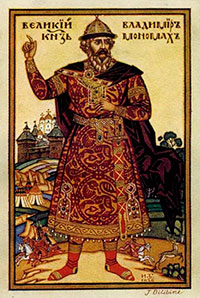 Великий князь Владимир Мономах. И. Я. Билибин. 1926910 лет со времени обнародования «Устава» Владимира Мономаха (1113)Устав Владимира Мономаха является составной частью сборника древнерусских правовых норм – так называемой «Русской Правды (Пространной редакции)». Свод законов стал важной составной частью юридической практики на целое столетие – вплоть до прихода на Русь монголов; простиралось его влияние и далее: «отголоски» многих положений Русской Правды (и ее составляющей – Устава Владимира Мономаха) можно проследить в правовых документах, отдаленных от времени ее составления веков.410 лет династии Романовых (1613)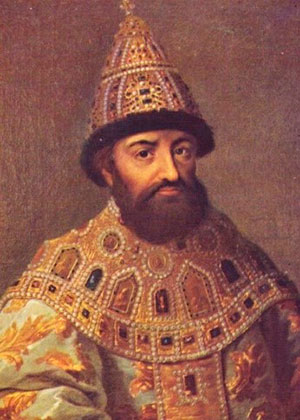 В 1613 году Земским собором на царствование был избран первый русский царь из династии Романовых – Михаил Романов.410 лет подвигу Ивана Сусанина – костромского крестьянина, известного как спасителя жизни царя Михаила Федоровича от польских интервентов (1613)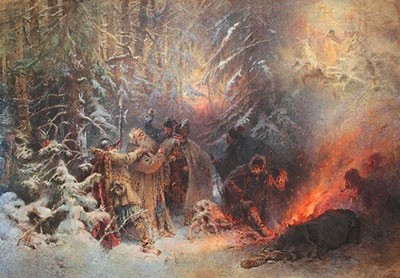 Иван Сусанин. К. Е. Маковский. 1914325 лет со времени учреждения Петром I высшей государственной награды Российской империи – ордена Андрея Первозванного (1698)Императорский орден Святого апостола Андрея Первозванного - первый по времени учреждения российский орден, высшая награда Российской империи до 1917 года.25 лет назад, в Российской Федерации восстановлен орден Святого апостола Андрея Первозванного (1998)320 лет со времени основания Санкт-Петербурга (1703)320 лет со времени выхода в свет первой российской печатной газеты «Ведомости» (1703)320 лет первой официальной бирже в России, основанной по инициативе Петра I в Петербурге (1703)305 лет назад состоялась Первая подушная перепись податного населения (мужского пола). Результаты переписи получили название «ревизских сказок» – документов, отражающих результаты ревизий податного населения Российской империи в XVIII- 1-й половине XIX вв. (1718)250 лет восстанию под предводительством Е.И. Пугачева (1773)205 лет со времени торжественного открытия памятника Кузьме Минину и Дмитрию Пожарскому на Красной площади в Москве (1818)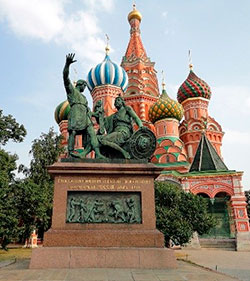 Монумент создан скульптором Иваном Петровичем Мартосом к 200-летию победы в 1612 году русских ополченцев над иностранными интервентами.155 лет со дня рождения Николая II, Николая Александровича Романова (1868-1918) – последнего императора Российской империи140 лет со дня рождения Александра Васильевича Александрова (1883-1946) – композитора, хорового дирижера, хормейстера, педагога, основателя Ансамбля песни и пляски Российской армии, автора музыки гимнов Советского Союза и Российской Федерации.110 лет со дня рождения Сергея Владимировича Михалкова (1913-2009) – писателя, поэта, баснописца, драматурга, публициста, военного корреспондента, общественного деятеля, автора текстов гимнов Советского Союза и Российской Федерации.Гимн Российской Федерации является одним из главных официальных государственных символов России, наряду с флагом и гербом. Авторы современного гимна – А. В. Александров (музыка), С. В. Михалков (слова).Тексты гимнов Советского Союза и России, написанные Сергеем Михалковым105 лет со дня принятия Конституции РСФСР 1918 годаОсновной закон первого в мире социалистического государства – Российской Советской Федеративной Социалистической Республики, провозгласил Всероссийский съезд советов рабочих, крестьянских, красноармейских и казачьих депутатов высшим органом государственной власти.12 декабря – День Конституции Российской Федерации105 лет со времени перенесения столицы Советской России из Петрограда в Москву (1918)В соответствии с Конституцией РФ 1993 года столицей России является город Москва – место нахождения федеральных органов государственной власти Российской Федерации.105 лет назад ВЦИК принял Декрет о таможенных сборах и учреждениях(1918). Декрет стал основой формирования советских таможенных органов.История российской таможниФедеральная таможенная служба России (ФТС России)Виртуальная выставка «Псковская таможня»105 лет назад СНК принял Декрет об охране библиотек и книгохранилищ РСФСР (1918)105 лет назад на III Всероссийском съезде Советов принята Декларация прав трудящегося и эксплуатируемого народа (1918)105 лет со времени учреждения в СССР ордена Красного Знамени (1918)100 лет со времени утверждения государственного герба СССР (1923)6 июля 1923 года II сессия ЦИК СССР приняла рисунок герба. 22 сентября 1923 года рисунок герба был окончательно утвержден Председателем Президиума ЦИК СССР А. С. Енукидзе. Конституция СССР, принятая II съездом Советов 31 января 1924 года, официально узаконила новый герб.85 лет со времени учреждения медали «За отвагу» – государственной награды СССР для награждения за личное мужество и отвагу, проявленные при защите Отечества и исполнении воинского долга (1938)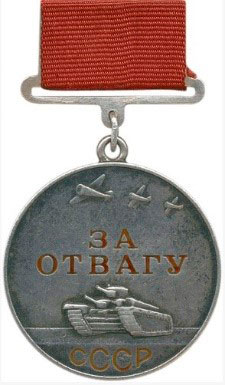 Награду можно сравнить по своей значимости и важности с солдатским Георгиевским крестом.85 лет со времени учреждения медали «За боевые заслуги» (1938)5 лет назад в СССР издан Декрет «О трудовых книжках для нетрудящихся» (1938)Из истории трудовой книжки80 лет назад Постановлением Политбюро ЦК ВКП (б) утвержден Государственный гимн СССР («Сталинский») (1943)80 лет прорыву блокады Ленинграда (1943)80 лет Сталинградской битве (1943)2023 год объявлен Годом празднования 80-летия разгрома советскими войсками немецко-фашистских войск в Сталинградской битве. Указ Президента РФ от 15.07.202280 лет Курской битве (1943)75 лет со дня принятия Всеобщей декларации прав человека (1948)50 лет со дня присоединения СССР к Женевской конвенции об охране авторских прав (1973)35 лет со дня принятия Закона СССР «О кооперации в СССР», разрешивший кооперативам заниматься любыми не запрещенными законом видами деятельности, в том числе и торговлей (26 мая 1988 года). В настоящее время 26 мая отмечается День российского предпринимательства.30 лет со дня утверждения Положения о Государственном гербе Российской Федерации (1993)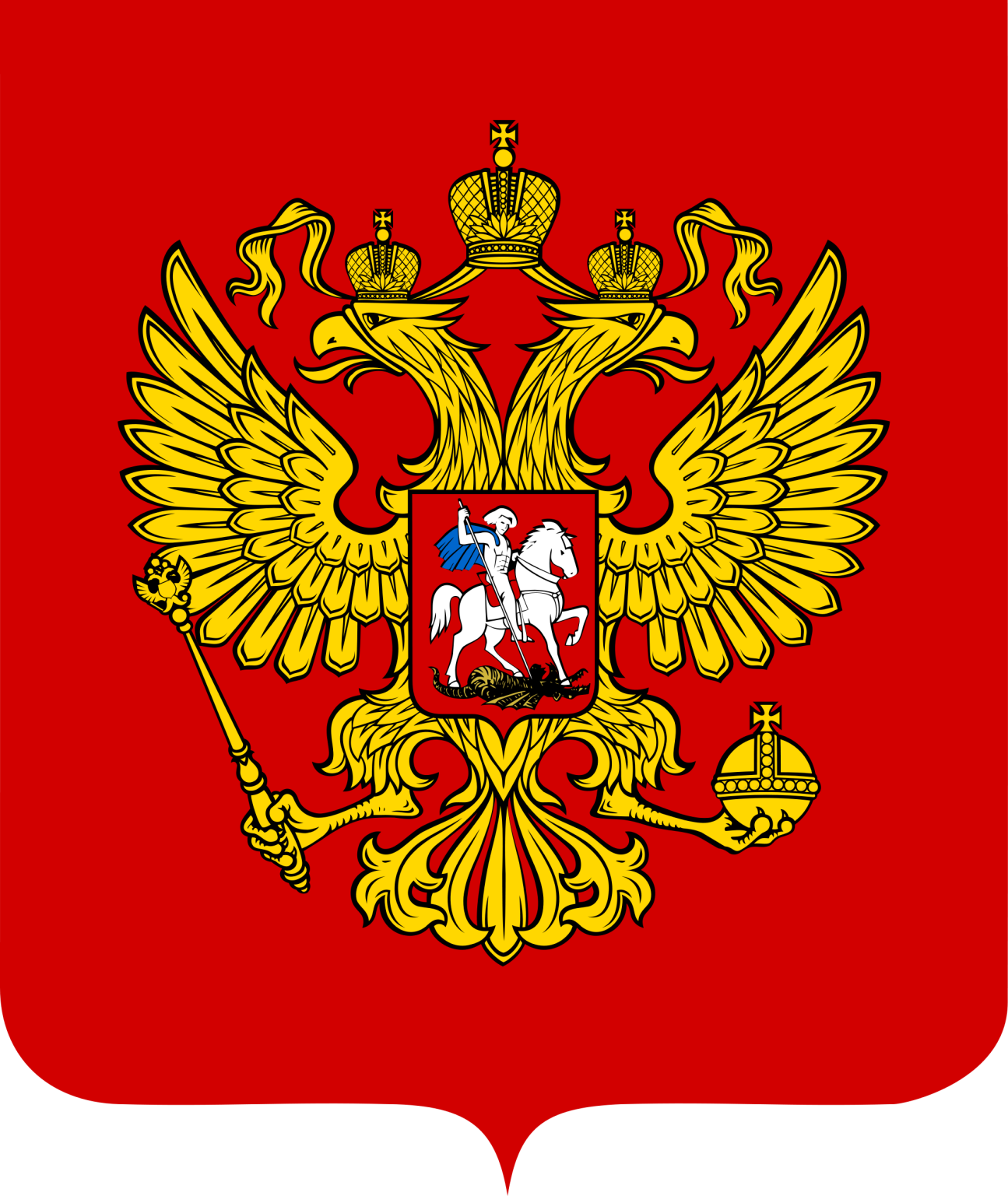 30 лет со дня утверждения Положения о Государственном флаге Российской Федерации (1993)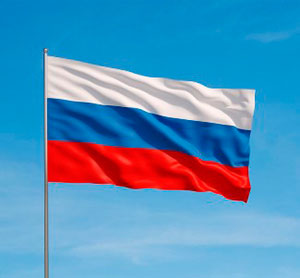 Из истории российского государственного флага25 лет со времени восстановления в Российской Федерации ордена Святого апостола Андрея Первозванного***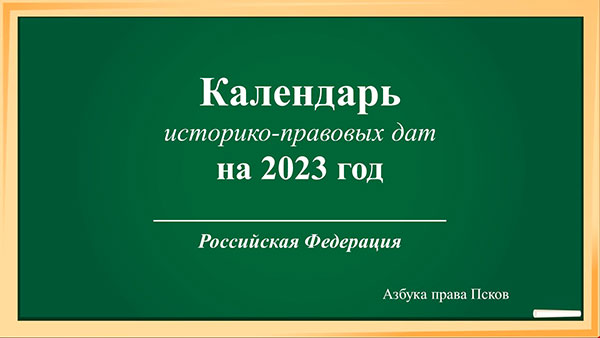 